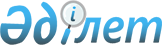 Ақтөбе облысы Хромтау аудандық мәслихатының 2021 жылғы 8 қаңтардағы № 571 "2021-2023 жылдарға арналған Тасөткел ауылдық округінің бюджетін бекіту туралы" шешіміне өзгеріс енгізу туралы
					
			Мерзімі біткен
			
			
		
					Ақтөбе облысы Хромтау аудандық мәслихатының 2021 жылғы 3 шілдедегі № 68 шешімі. Қазақстан Республикасының Әділет министрлігінде 2021 жылғы 8 шілдеде № 23369 болып тіркелді. Мерзімі өткендіктен қолданыс тоқтатылды
      Ақтөбе облысының Хромтау аудандық мәслихаты ШЕШТІ:
      1. Ақтөбе облысы Хромтау аудандық мәслихатының "2020-2022 жылдарға арналған Тасөткел ауылдық округінің бюджетін бекіту туралы" 2021 жылғы 8 қаңтардағы № 571 (нормативтік құқықтық актілерді мемлекеттік тіркеу Тізілімінде № 7995 болып тіркелген) шешіміне келесідей өзгеріс енгізілсін:
      көрсетілген шешімінің 1-қосымшасы осы шешімнің қосымшасына сәйкес жаңа редакцияда жазылсын.
      2. Осы шешім 2021 жылғы 1 қаңтардан бастап қолданысқа енгізіледі. 2021 жылға арналған Тасөткел ауылдық округ бюджеті
					© 2012. Қазақстан Республикасы Әділет министрлігінің «Қазақстан Республикасының Заңнама және құқықтық ақпарат институты» ШЖҚ РМК
				
      Хромтау аудандық мәслихатының сессия төрағасы 

М. Биржанов

      Хромтау аудандық мәслихатының хатшысы 

Д. Мулдашев
Хромтау аудандық мәслихаттың 2021 жылғы 3 шілдедегі № 68 шешіміне қосымшаХромтау аудандық мәслихаттың 2021 жылғы 8 қаңтардағы № 571 шешіміне 1 қосымша
Санаты
Санаты
Санаты
Санаты
Сомасы (мың теңге)
Сыныбы
Сыныбы
Сыныбы
Сомасы (мың теңге)
Кіші сыныбы
Кіші сыныбы
Сомасы (мың теңге)
Атауы
Сомасы (мың теңге)
1
2
3
4
5
I. Кірістер
22 124
1
Салықтық түсiмдер
1 100
04
Меншікке салынатын салықтар
1 100
1
Мүлікке салынатын салықтар
20
3
Жер салығы
50
4
Көлік құралдарына салынатын салық
1 030
4
Трансферттердің түсімдері
21 024
02
Мемлекеттiк басқарудың жоғары тұрған органдарынан түсетін трансферттер
21 024
3
Аудандық (облыстық маңызы бар қаланың) бюджетінен түсетін трансферттер
21 024
Функционалдық топ
Функционалдық топ
Функционалдық топ
Функционалдық топ
Функционалдық топ
Сомасы (мың теңге)
Кіші функция
Кіші функция
Кіші функция
Кіші функция
Сомасы (мың теңге)
Бюджеттік бағдарламалардың әкімшісі
Бюджеттік бағдарламалардың әкімшісі
Бюджеттік бағдарламалардың әкімшісі
Сомасы (мың теңге)
Бағдарлама
Бағдарлама
Сомасы (мың теңге)
Атауы
Сомасы (мың теңге)
1
2
3
4
5
6
II. Шығындар
22 124
01
Жалпы сипаттағы мемлекеттiк қызметтер
17 624
1
Мемлекеттiк басқарудың жалпы функцияларын орындайтын өкiлдi, атқарушы және басқа органдар
17 624
124
Аудандық маңызы бар қала, ауыл, кент, ауылдық округ әкімінің аппараты 
17 624
001
Аудандық маңызы бар қала, ауыл, кент, ауылдық округ әкімінің қызметін қамтамасыз ету жөніндегі қызметтер
17 624
07
Тұрғын-үй коммуналдық шаруашылық
1 000
3
Елді-мекендерді көркейту
1 000
124
Аудандық маңызы бар қала, ауыл, кент, ауылдық округ әкімінің аппараты 
1 000
008
Елді мекендердегі көшелерді жарықтандыру
500
009
Елді мекендердің санитариясын қамтамасыз ету
500
12
Көлік және коммуникация
3 500
1
Автомобиль көлігі
3 500
124
Аудандық маңызы бар қала, ауыл, кент, ауылдық округ әкімінің аппараты
3 500
013
Аудандық маңызы бар қалаларда, ауылдарда, кенттерде, ауылдық округтерде автомобиль жолдарының жұмыс істеуін қамтамасыз ету
3 500